Bubble Wrap Printing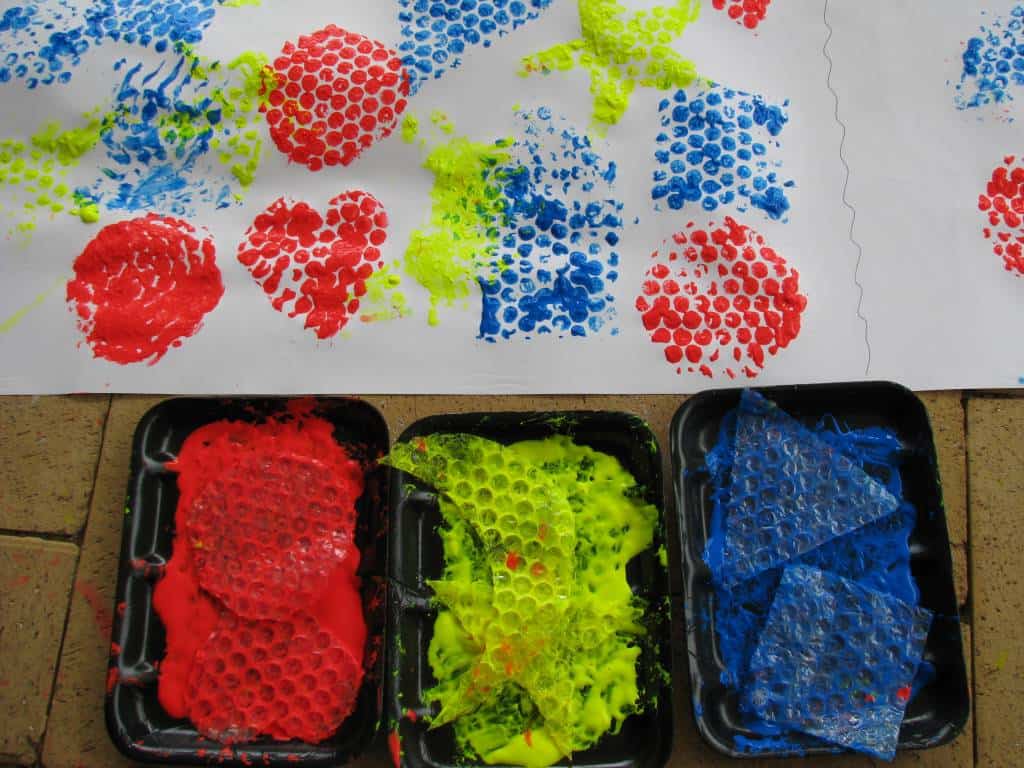 You will need;*bubble wrap*scissors*paint*trays or plates*paperMethod;Cut shapes from the bubble wrapPour paint onto the trays or platesPress the shapes into the paint (bumpy side down)Press the shapes on the paperLeave to dry